MINISTÉRIO DA EDUCAÇÃOUNIVERSIDADE FEDERAL RURAL DO SEMI-ÁRIDO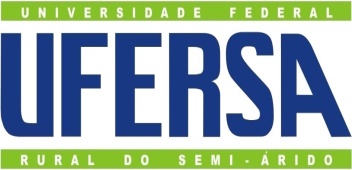 PRÓ-REITORIA DE AASUNTOS ESTUDANTIS DIVISÃO DE MORADIA ESTUDANTILANEXO IREQUERIMENTO                         (MORADIA ESTUDANTIL)PROCEDIMENTOS1. Preencher e assinar o presente formulário;2. Anexar documentação comprobatória (se for o caso);3. Encaminhar por e-mail para a Divisão de Moradia Estudantil.IDENTIFICAÇÃO DO REQUERENTEIDENTIFICAÇÃO DO REQUERENTEIDENTIFICAÇÃO DO REQUERENTEIDENTIFICAÇÃO DO REQUERENTEIDENTIFICAÇÃO DO REQUERENTEIDENTIFICAÇÃO DO REQUERENTEIDENTIFICAÇÃO DO REQUERENTEIDENTIFICAÇÃO DO REQUERENTEIDENTIFICAÇÃO DO REQUERENTEIDENTIFICAÇÃO DO REQUERENTENome: Nome: Nome: Nome: Nome: Nome: Nome: Nome: Nome: Matrícula: 
Endereço: Endereço: Endereço: Endereço: Endereço: Endereço: Endereço: Endereço: Cidade/Estado:Cidade/Estado:E-mail: E-mail: E-mail: E-mail: E-mail: E-mail: E-mail: E-mail: Telefone(s) com DDD:Telefone(s) com DDD:Unidade da Vila Acadêmica: Unidade da Vila Acadêmica: Unidade da Vila Acadêmica: Unidade da Vila Acadêmica: Unidade da Vila Acadêmica: Unidade da Vila Acadêmica: Unidade da Vila Acadêmica: Unidade da Vila Acadêmica: Unidade da Vila Acadêmica: Unidade da Vila Acadêmica: Tipo de Vínculo com a UFERSA:Tipo de Vínculo com a UFERSA:Tipo de Vínculo com a UFERSA:Tipo de Vínculo com a UFERSA:Tipo de Vínculo com a UFERSA:Tipo de Vínculo com a UFERSA:Tipo de Vínculo com a UFERSA:Tipo de Vínculo com a UFERSA:Tipo de Vínculo com a UFERSA:Tipo de Vínculo com a UFERSA:(  ) Discente de Graduação(  ) Discente de Graduação(  ) Discente de Graduação(  ) Discente de Graduação(     ) Discente de Pós-graduação(     ) Discente de Pós-graduação(     ) Discente de Pós-graduação(     ) Discente de Pós-graduação(     ) Discente de Pós-graduação(     ) Discente de Pós-graduação(     ) Discente de Pós-graduação(     ) Discente de Pós-graduação(     ) Discente de Pós-graduação(     ) Discente de Pós-graduação(     ) Discente visitante(     ) Discente visitante(     ) Discente visitante(     ) Discente visitante(     ) Discente visitante(     ) Discente visitante(     ) Discente visitante(     ) Discente visitante(     ) Discente visitante(     ) Discente visitanteOBJETIVO DO REQUERIMENTO OBJETIVO DO REQUERIMENTO OBJETIVO DO REQUERIMENTO OBJETIVO DO REQUERIMENTO OBJETIVO DO REQUERIMENTO OBJETIVO DO REQUERIMENTO OBJETIVO DO REQUERIMENTO OBJETIVO DO REQUERIMENTO OBJETIVO DO REQUERIMENTO OBJETIVO DO REQUERIMENTO SOLICITAÇÃO DE PERMANÊNCIA DURANTE RECESSO ACADÊMICODE CURSO/CONCURSONXCAYQNHDUSJ SJJJJJJJJJJJ SJKJJKJALKLKLAKLKSOLICITAÇÃO DE PERMANÊNCIA DURANTE RECESSO ACADÊMICODE CURSO/CONCURSONXCAYQNHDUSJ SJJJJJJJJJJJ SJKJJKJALKLKLAKLKSOLICITAÇÃO DE PERMANÊNCIA DURANTE RECESSO ACADÊMICODE CURSO/CONCURSONXCAYQNHDUSJ SJJJJJJJJJJJ SJKJJKJALKLKLAKLKJUSTIFICATIVA DE DILAÇÃO DE PRAZO PARA APRESENTAÇÃO NA MORADIA ESTUDANTIL APÓS ASSINATURA DE TERMO DE COMPROMISSOJUSTIFICATIVA DE DILAÇÃO DE PRAZO PARA APRESENTAÇÃO NA MORADIA ESTUDANTIL APÓS ASSINATURA DE TERMO DE COMPROMISSOJUSTIFICATIVA DE DILAÇÃO DE PRAZO PARA APRESENTAÇÃO NA MORADIA ESTUDANTIL APÓS ASSINATURA DE TERMO DE COMPROMISSOPRORROGAÇÃO DE PERMANÊNCIA NA MORADIA ESTUDANTILPRORROGAÇÃO DE PERMANÊNCIA NA MORADIA ESTUDANTILPRORROGAÇÃO DE PERMANÊNCIA NA MORADIA ESTUDANTILSOLICITAÇÃO DE PORTABILIDADE DA MORADIA ESTUDANTILSOLICITAÇÃO DE PORTABILIDADE DA MORADIA ESTUDANTILSOLICITAÇÃO DE PORTABILIDADE DA MORADIA ESTUDANTILAUTORIZAÇÃO PARA RECEBIMENTO DE VISITANTESAUTORIZAÇÃO PARA RECEBIMENTO DE VISITANTESAUTORIZAÇÃO PARA RECEBIMENTO DE VISITANTESOUTRO. ESPECIFIQUE: MORADIA PROVISÓRIAOUTRO. ESPECIFIQUE: MORADIA PROVISÓRIAOUTRO. ESPECIFIQUE: MORADIA PROVISÓRIADESCRIÇÃO/JUSTIFICATIVA DO REQUERIMENTODESCRIÇÃO/JUSTIFICATIVA DO REQUERIMENTODESCRIÇÃO/JUSTIFICATIVA DO REQUERIMENTODESCRIÇÃO/JUSTIFICATIVA DO REQUERIMENTODESCRIÇÃO/JUSTIFICATIVA DO REQUERIMENTODESCRIÇÃO/JUSTIFICATIVA DO REQUERIMENTODESCRIÇÃO/JUSTIFICATIVA DO REQUERIMENTODESCRIÇÃO/JUSTIFICATIVA DO REQUERIMENTODESCRIÇÃO/JUSTIFICATIVA DO REQUERIMENTODESCRIÇÃO/JUSTIFICATIVA DO REQUERIMENTOEncaminhe-se à Divisão de Moradia Estudantil.Data:  /  /               ___________________________________________Assinatura do(a) Discente/RequerenteEncaminhe-se à Divisão de Moradia Estudantil.Data:  /  /               ___________________________________________Assinatura do(a) Discente/RequerenteEncaminhe-se à Divisão de Moradia Estudantil.Data:  /  /               ___________________________________________Assinatura do(a) Discente/RequerenteEncaminhe-se à Divisão de Moradia Estudantil.Data:  /  /               ___________________________________________Assinatura do(a) Discente/RequerenteEncaminhe-se à Divisão de Moradia Estudantil.Data:  /  /               ___________________________________________Assinatura do(a) Discente/RequerenteEncaminhe-se à Divisão de Moradia Estudantil.Data:  /  /               ___________________________________________Assinatura do(a) Discente/RequerenteEncaminhe-se à Divisão de Moradia Estudantil.Data:  /  /               ___________________________________________Assinatura do(a) Discente/RequerenteEncaminhe-se à Divisão de Moradia Estudantil.Data:  /  /               ___________________________________________Assinatura do(a) Discente/RequerenteEncaminhe-se à Divisão de Moradia Estudantil.Data:  /  /               ___________________________________________Assinatura do(a) Discente/RequerenteEncaminhe-se à Divisão de Moradia Estudantil.Data:  /  /               ___________________________________________Assinatura do(a) Discente/Requerente